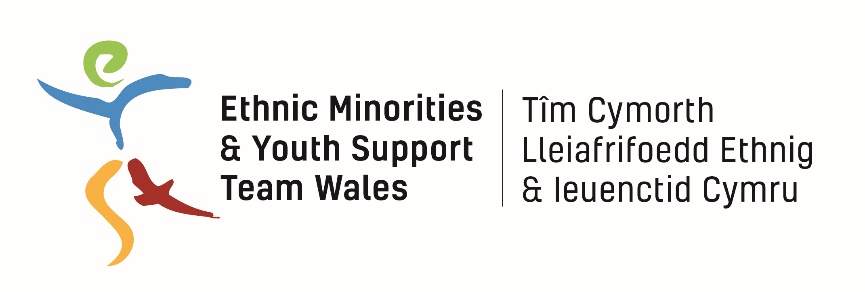 Resilience ProjectFemale* Project Worker Job DescriptionJob Title:	Female* Project Worker (CSE)*This is a genuine occupational requirement under the Equality Act 2010Hours of Work:	Part-time 21 hours per weekSalary:	£12,600-£14,400 per annum (£21,000 - £24,000 pro rata – depending on experience)Responsible to: 	Resilience Project Coordinator Responsible for:	Peer Mentor Volunteers; Project participants Aims of the PostTo support the delivery of the Resilience Project in Swansea, addressing and reducing the vulnerability of young people to Islamist and far-right extremism and sexual exploitation. To engage and work directly with a case load of young people, including BME young people who may be vulnerable to sexual exploitation, through one-to-one support and group work.To deliver a programme of educational workshops appropriate to the needs of BME and vulnerable young people who may be vulnerable to sexual exploitationTo work effectively in partnership with referring and partner organisations to meet the aims of the projectPrincipal Accountabilities and Main DutiesTo work effectively as part of the Project Team to deliver the project according to the project planTo engage with young people who may be vulnerable to sexual exploitation via schools-based and community outreach and via Youth Drop-In Sessions To support a caseload of young clients via regular support sessions, providing advice, guidance, mentoring, signposting and referral as required. To lead on the planning, organisation and delivery of a programme of workshops aimed at vulnerable young people who may be vulnerable to sexual exploitation To develop and maintain effective working relationships with partner agencies and liaise effectively with these on a range of subjects, including referrals, agency input into the programme, resource sharing, etc.To represent the project at local networks, events and meetings when requiredTo facilitate effective feedback and consultation mechanisms for young people to contribute to project developmentTo present regular progress reports as requiredTo ensure the collection, entry and return of information as required for monitoring and  evaluationTo take part in training courses, staff meetings and regular supervisionTo work within relevant health and safety legislationTo ensure that the project promotes and reflects equality of opportunity at all levelsTo ensure that EYST Safeguarding & Child Protection and all other relevant policies are implementedTo uphold the confidentiality of information of clientsTo ensure EYST administrative and financial systems are effectively maintainedTo work with the EYST Director and Management Committee to set and maintain a culture of high professional standards and to deliver best value servicesTo carry out any other duties that may from time to time be requiredPerson SpecificationEssentialA minimum of two years’ experience of working with vulnerable and BME young people in a relevant setting, e.g. detached or centre based youth workIn-depth knowledge and experience around the issues of sexual exploitation as they affect BME and vulnerable young people. Proven ability to engage with, enthuse and mentor BME and vulnerable young peopleExperience of delivering one-to-one work to vulnerable and BME young people Experience of delivering educational workshops to young peopleExperience of working with a range of statutory and voluntary organisations, specifically within the criminal justice system, youth sector and alternative education providers. Knowledge and understanding of issues affecting young people and experience of involving them in educational programmesAwareness of Safeguarding and Child Protection IssuesAn understanding and commitment to equal opportunitiesExcellent communication and interpersonal skills Competence in IT, including Email, WordA flexible and positive approach to working as part of a team. 
DesirableA Car Owner/DriverA Youth Work or Teaching Qualification 